11/3/15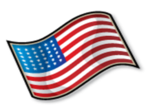 Dear Families,Next Wednesday, November 11, is Veterans Day.  To honor the veterans that are nearest to our hearts, we are asking that families send pictures (or information) about their loved one(s), with their name, area of service, and time of service/conflict in which they served. We will use these pictures and the information as part of a PowerPoint presentation.  All students in my social studies classes will see these pictures as they learn about Veterans Day.  Please send these to me via email or thumb-drive no later than Monday, November 9th.  Last year was very special, as we got to honor many grandparents, parents, siblings, and cousins who have served in the military. Please see the example I did for my own grandparents last year, and thank you for considering sending us information about your loved ones. Any extra information you would like to send about your veteran’s service will be read to the class, or shared by your student.  The kids love telling the story of their family.Sincerely, Beth Tyler, tylerb@conwayschools.net 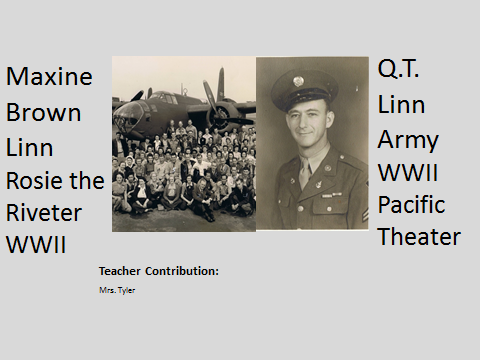 